National Youth Leadership Training (NYLT) 2023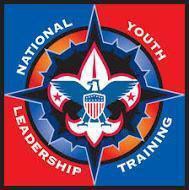 Black Swamp Area Council Start Planning Now!June 4-9, 2023, at Camp BerryNOW through April 30 Price = $255 May 1 through May 20 Price = $280A $80 non-refundable but transferable deposit may be made with the balance due by May 20.Class size for 2023 NYLT is limited to 48 participants.Requirements:First Class Scout13 Years Old Minimum as of June 4, 2023Annual Health and Medical Record (Scout Medical form camp), #680-001parts A, B, & CTalent Release form- https://filestore.scouting.org/filestore/marketing/pdf/talent.pdfUnit Leader’s ApprovalREGISTER on the Council Calendar blackswampbsa.org, click the calendar tab, select June 2023, select NYLT JuneFor more information Contact the Scout Office @ 419.422.4356 or Sandy Wood at bsacnylt@gmail.com or 419.212.3005NYLT Vision:"To provide youth with the information and knowledge they need to become successful leaders not just in scouting, but in life."What do we do at NYLT?The course models a typical month in a scouting unit and reinforces a youth-led, adult guided model. During the week-long course (Sunday afternoon till Friday night) NYLT participants are engaged in a unified approach to leadership that will give them the skills and confidence to lead well.Through a wide range of activities, events, games, and adventures, NYLT participants will work and play together as they put into action the best that Scouting has to offer.Please encourage the youth leaders of your troop or crew to consider attending this leadership development training.Sessions during the course:CommunicationFinding Your visionSetting GoalsPlanningSolving ProblemsDeveloping Your TeamServant Leadership-Scouting EDGEServant LeadershipLeading YourselfEthic and ValuesDecision MakingDiversityValuing PeopleResolving ConflictEmbracing ChangeResilienceHAVE FUN